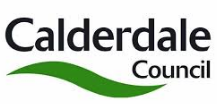 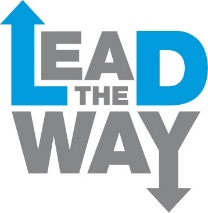 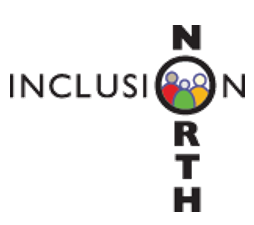 Young Leaders Application FormName:Address:Telephone Number:Please send your completed application form back to us by 20th April 2018 to:Lucy Virgo, Inclusion North, Suite 4, Unity Business Centre, 26 Roundhay Road, Leeds LS7 1ABOr email it to lucyvirgo@inclusionnorth.orgTop Tips for filling out the form:Take your time filling out the formYou don’t have to write down your answers, you could draw them or send us a filmAsk someone to help you – it is always easier if you talk about your ideas with someone elseTry to tell us as much as possibleMake sure you get your form back to us by 20th April 2018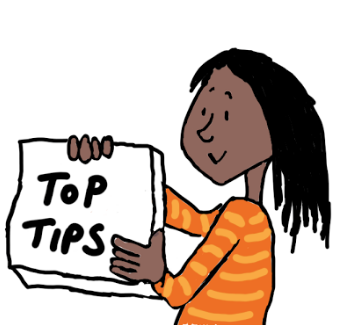 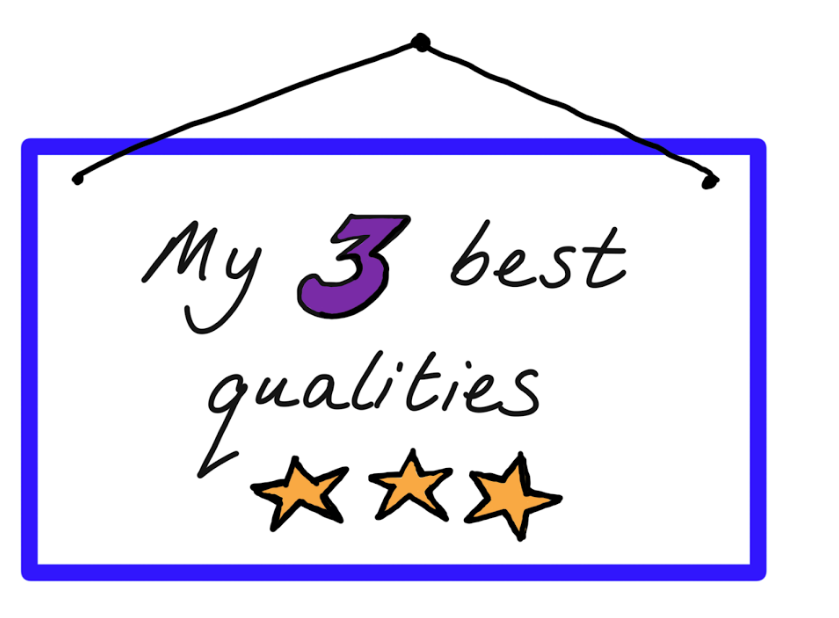 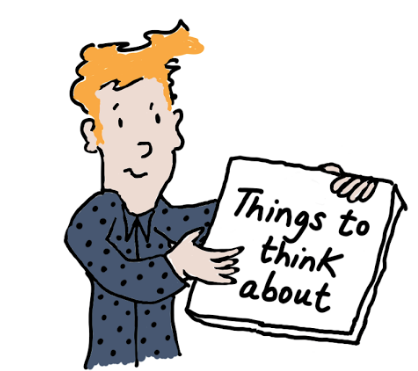 When you are answering the question think about:What do people like about me?What am I good at?My answer:My answer: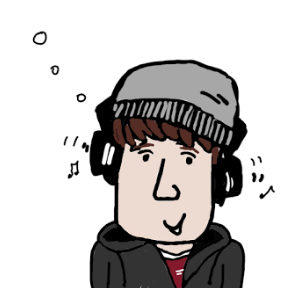 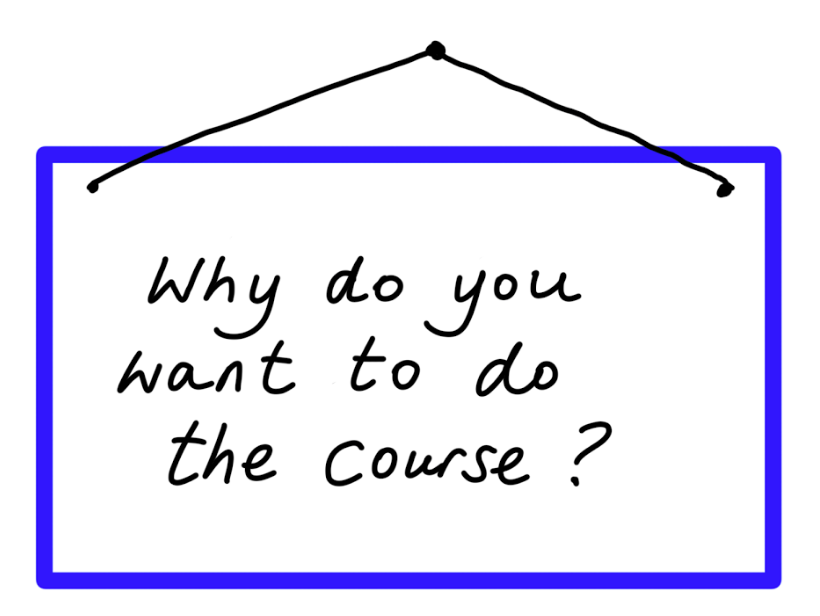 When you are answering the question think about: What you think you would like about the courseMy answer:My answer: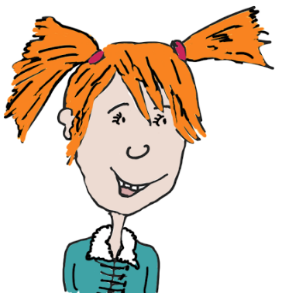 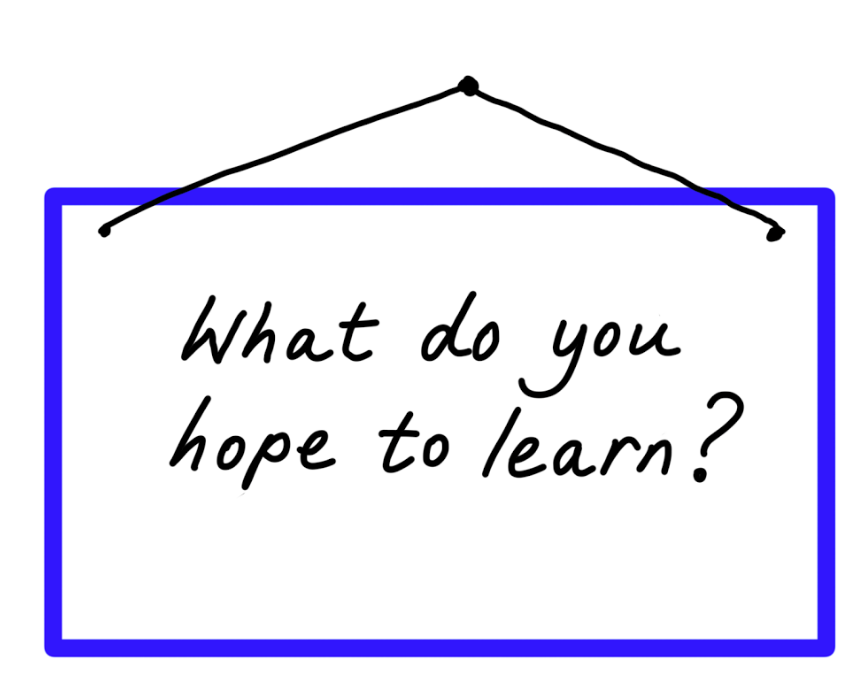 When you are answering the question think about:What you might learn from working with othersWhat you might learn from staying away from home What you might learn from the courseMy answer:My answer: